 CNBTA IS EXCITED TO HOST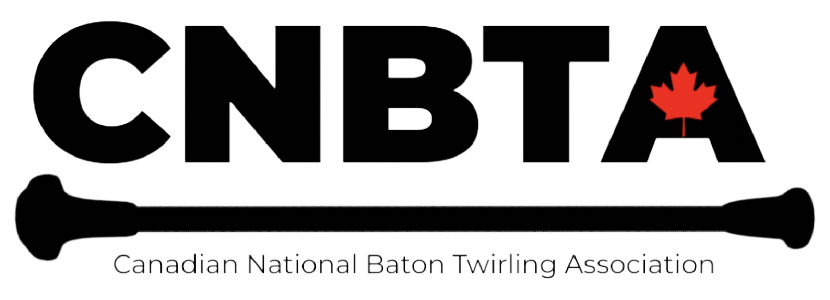 2023 PROVINCIAL CHAMPIONSHIPSFeaturingPROVINCIAL CUP EVENTMISS MAJORETTE OF ONTARIO PAGEANTFRIDAY MAY 26, 2023- MISS MAJORETTE OF ONTARIOSATURDAY MAY 27, 2023- PROVINCIAL OPEN, CUP & TITLE INDIVIDUAL EVENTSSUNDAY MAY 28, 2023- PROVINCIAL TEAM & RHYTHMIC CHAMPIONSHIPLOCATION:  	GEORGIAN COLLEGE      1 Georgian Dr, Barrie, ON L4M 3X9CNBTA SANCTION #000-038FOR MORE INFORMATION, CONTACT:CNBTA President- SATYNE WARDCNBTApresident22@gmail.comORCNBTA Technical Director- JENN TITTERTONCNBTA.Technicaldirector@gmail.com**It is imperative to send a correct email with entries to be notified of any of updates or changes to schedule prior to the event**GENERAL INFORMATIONWe encourage everyone to arrive at least 30 minutes prior to your first event as you will need a check in process, find change rooms, sign in and warmup.  Timing will be based on the number of registrants for each event.  There will be no refunds for missed events.FRIDAY MAY 26, 2023- Doors Open for Pageant 6:00pm Model will begin at 6:30pmTimes are approx.  Events will start as the previous one completesAPPROX TIME			EVENT6:30-7:30			MM Ontario Model & Interview Event7:30-8:15			Pageant Marching & X Strut Event8:15-9:30     			Pageant Solo events**Awards for MM Ontario will be presented on Saturday **SATURDAY MAY 27, 2023- Competition will start approx. 30 minutes after the IBTF qualifier event with an opening Ceremony for all athletes. These times will be sent out once qualifier program has been completedORDER OF EVENTS (once the schedule for the qualifier is finalized we will provide a timeline for this event) BASIC STRUTARTISTIC TWIRLARTISTIC PAIRX STRUTDUETBREAKSOLO2BATON3BATON**Awards for all Title, Nov & Beg Cup & Miss Majorette of Ontario will be announced **SUNDAY MAY 28, 2023- DOORS OPEN AT 7:45AM  COMPETITION BEGINS 8:30AMORDER OF EVENTS (once the schedule is finalized we will provide a timeline)TEAM COMPETITION IBTA TEAM QUALIFIERBREAKCUP RHYTHMICRHYTHMIC TWIRLRHYTHMIC PAIR**Awards for the days events as well as the announcement of our IBTF National Team will will occur at the end of the Rhythmic events**Times are approx.  events will start as the previous one completes.Entry Fees and Deadlines:At this time CNBTA accepts Etransfers.  Should you require another form of payment we ask that you contact our treasurer directly to arrange prior to deadline E-transfers payable to cnbtapayments@gmail.com  password: CNBTA2023  *entries are not accepted until payment is made*** A $5.00 per day late fee will be applied if payment is made after deadline date without prior arrangements**Online Entry Due Date:  MONDAY MAY 1, 2023Late entry deadline:  FRIDAY MAY 5, 2023   *late fee of $10.00Verification: this season coaches will receive a copy of their groups entry and will have a deadline for corrections or errors without fee, after the deadline NO changes will occur.PAYMENT DEADLINE:  MONDAY MAY 1, 2023**the online entry form will be disabled as of Friday May 1, 2023--no further entries will be accepted**Mailing Address for entries/payment:CNBTA –PROVINCIAL  CHAMPIONSHIPS 2023				   S. Batarla- CNBTA Treasurer				   7 Heaver Drive, Whitby, ON L1N 9K4All competing athletes from Canada must hold a current CNBTA membership. Membership forms and information are available by contacting our cnbtamembership@gmail.com.  In this climate we understand athletes just want to get back twirling if you are not a member but wish to compete. Please contact our CNBTA Technical Director- cnbta.technicaldirector@gmail.com  we are here to make sure baton makes a great comeback. U.S. ENTRIES – Please note that U.S. participants will pay in Canadian funds and do not need to be a member of the CNBTA organization.  Please keep in mind that the CNBTA insurance coverage will NOT be applicable to U.S. contestants. This contest is only 1 hour from the Buffalo border (please ensure you follow all entry requirements regarding COVID-if you would like assistance just contact us and we will help)**Please ensure all participants, coaches and spectators read & understand the CNBTA CODE OF PRACTICE.   Any questions, please contact CNBTA President -Satyne Ward CNBTApresident22@gmail.comSet System:	A Set System will be used for all events. A copy of it will be forwarded to all coaches the week of the competition.Gymnastics:	Please refer to the current CNBTA rulebook for information on events which do/do not allow gymnastics.Music:	All events use the Standard IBTF  Music for each individual event with the exception of SOLO where we will use the official WFNBTA Solo music.  This motion was passed by CNBTA Technical Committee winter 2022.  All Rhythmic and Team music is to be submitted to our CNBTA dropbox link that will be sent to all coaches. Should you require this link please contact our Technical Director CNBTA.technicaldirector@gmail.com________________________________________________________________________________________________________A special needs lane will be made available upon request.Age categories as of September 1st, 2022Primary (0-6) 	Juvenile (7-9) 	Pre-teen (10-12)	Junior (13-15)	Senior (16 and over)** In divisions with more than 5 athletes we may choose to split the age category further to keep contest moving**.AwardsA flexible system of awards will be used for all Cup and individual events based on number of entries. For Provincials all classes less than 10 are awarded to 3rd place, any division over 10 will be awarded to 5th.  All pageant divisions are awarded to 5th place.FOOD AVAILABILITY: At this time CNBTA will not be able to offer food however when the set system goes out we will provide a list of food locations nearby.  We may look into a catered delivery of box lunches available for purchase through Georgian. CHAMPIONSHIP & OPEN ENTRY FORM CAN BE FOUND VIA THIS LINKhttps://form.jotform.com/230795585434264TEAM ENTRY FORM CAN BE FOUND VIA THIS LINKhttps://form.jotform.com/230823830917255